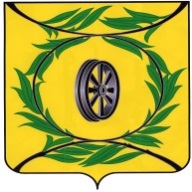 КОНТРОЛЬНО – СЧЕТНАЯ ПАЛАТАКАРТАЛИНСКОГО МУНИЦИПАЛЬНОГО РАЙОНАСТАНДАРТ ВНЕШНЕГО МУНИЦИПАЛЬНОГО ФИНАНСОВОГО КОНТРОЛЯ«ПРАВИЛА ПРОВЕДЕНИЯ КОНТРОЛЬНО-
СЧЕТНОЙ ПАЛАТОЙ КАРТАЛИНСКОГО МУНИЦИПАЛЬНОГО РАЙОНА АУДИТА В СФЕРЕ ЗАКУПОК ТОВАРОВ, РАБОТ И УСЛУГ,
ОСУЩЕСТВЛЯЕМЫХ ОБЪЕКТАМИ АУДИТА (КОНТРОЛЯ)»(утвержден приказом председателя  Контрольно-счётной палаты                                                                     Карталинского муниципального района от .... № ... )КАРТАЛЫ2021СОДЕРЖАНИЕОбщие положения	3Общая характеристика аудита в сфере закупок	4Законность, целесообразность, обоснованность, своевременность, эффективность, результативность и реализуемостьпри осуществлении аудита в сфере закупок	6Контрольная деятельность в рамках аудита в сфере закупок	8Экспертно-аналитическая деятельность в рамкахаудита в сфере закупок	15Формирование и размещение обобщенной информации о результатах аудита в сфере закупок в единой информационнойсистеме в сфере закупок	17Приложение № 1. Образец оформления сведений о результатахаудита в сфере закупок	22Приложение № 2. Образец обобщенной информации	23Общие положенияСтандарт внешнего государственного финансового контроля «Правила проведения Контрольно-счетной палатой Карталинского муниципального района аудита в сфере закупок товаров, работ и услуг, осуществляемых объектами аудита (контроля)» (далее - Стандарт) - нормативный документ, регламентирующий правила проведения аудита в сфере закупок товаров, работ, услуг в рамках реализации положений статьи 98 Федерального закона от 5 апреля 2013 № 44-ФЗ «О контрактной системе в сфере закупок товаров, работ, услуг для обеспечения государственных и муниципальных нужд» (далее - Закон № 44-ФЗ, законодательство Российской Федерации о контрактной системе в сфере закупок).Стандарт разработан в соответствии со статьей 11 Положения                 «О Контрольно-счетной палате Карталинского муниципального района», утвержденного решением Собрания депутатов Карталинского муниципального района от 28.10.2019 №704 (далее – Положение о КСП) и Административным регламентом Контрольно- счетной палаты Карталинского муниципального района (далее — Административный регламент КСП), с учетом требований действующего стандарта внешнего государственного финансового контроля Счетной палаты Российской Федерации СГА 102 «Общие правила проведения экспертно-аналитических мероприятий», Методических рекомендаций Счетной палаты Российской Федерации по проведению аудита в сфере закупок (протокол от 21 марта 2014 г. № 15К (961)), стандарта внешнего муниципального финансового контроля  «Правила организации и проведения  контрольного мероприятия», утвержденного Приказом Контрольно-счетной палаты Карталинского муниципального района от 30.12.2014г. №103 (далее - СВМФК «Правила организации и проведения  контрольного мероприятия») и стандарта внешнего муниципального  финансового контроля «Правила проведения экспертно-аналитического мероприятия», мероприятия», утвержденного Приказом Контрольно-счетной палаты Карталинского муниципального района от 30.12.2014г. №104 (далее - СВМФК «Правила проведения экспертно-аналитического мероприятия»).Целью Стандарта является установление общих требований, правил и процедур проведения Контрольно-счетной палатой Карталинского муниципального района  (далее - КСП) аудита в сфере закупок товаров, работ, услуг, осуществляемых объектами аудита (контроля).Стандарт предназначен для использования сотрудниками КСП при организации и проведении аудита в сфере закупок товаров, работ, услуг (далее - аудит в сфере закупок), осуществляемого как в качестве отдельного экспертно-аналитического мероприятия, так и самостоятельного вопроса в рамках проводимого контрольного мероприятия согласно программе мероприятий.Внесение изменений в настоящий, решение вопросов, не урегулированных настоящим Стандартом, осуществляется председателем КСП  и вводится в действие приказом КСП.Общая характеристика аудита в сфере закупокАудит в сфере закупок - это вид внешнего муниципального контроля (аудита), осуществляемого КСП в соответствии с полномочиями, установленными пунктом 18 статьи 8 Положения о КСП. При проведении аудита в сфере закупок КСП осуществляет экспертно-аналитическую, контрольную, информационную и иную деятельность посредством проверки, анализа и оценки информации о законности, целесообразности, об обоснованности, о своевременности, об эффективности и о результативности расходов на закупки по планируемым к заключению, заключенным и исполненным контрактам.В процессе проведения аудита в сфере закупок оценке подлежат, в том числе выполнение условий контрактов по срокам, объему, цене, количеству и качеству приобретаемых товаров, работ, услуг, а также порядок ценообразования и эффективность системы управления контрактами.Предметом аудита в сфере закупок является процесс использования объектом аудита (контроля) средств бюджета Карталинского муниципального района и иных средств в пределах компетенции КСП (далее - бюджетных и иных средств) при осуществлении закупок товаров, работ, услуг в соответствии с требованиями законодательства Российской Федерации о контрактной системе в сфере закупок.Предметом аудита в сфере закупок также являются организация и эффективность функционирования контрактной системы в сфере закупок.Задачами аудита в сфере закупок являются:проверка, анализ и оценка информации о законности, целесообразности, обоснованности (в том числе анализ и оценка процедуры планирования закупок и обоснования закупок), своевременности, эффективности и результативности расходов на закупки по планируемым к заключению, заключенным и исполненным контрактам;обобщение результатов осуществления деятельности по проверке, анализу и оценке результатов закупок, в том числе установление причин выявленных отклонений, нарушений и недостатков;подготовка предложений по устранению выявленных отклонений, нарушений и недостатков.В процессе проведения аудита в сфере закупок в пределах полномочий КСП проверяются, анализируются и оцениваются:организация и процесс использования бюджетных и иных средств начиная с этапа планирования;информация о законности, своевременности, обоснованности, целесообразности, эффективности, результативности расходов на закупки;система организации закупочной деятельности объекта аудита (контроля) и результаты использования бюджетных и иных средств;система ведомственного контроля в сфере закупок;система контроля в сфере закупок, осуществляемого заказчиком.При анализе и оценке порядка организации закупочной деятельности объекта аудита (контроля) могут рассматриваться вопросы централизации и совместного осуществления закупок, полноты правового регулирования, достаточности кадрового и материально-технического обеспечения деятельности соответствующих организационных структур.Итогом аудита в сфере закупок является оценка уровня обеспечения муниципальных нужд с учетом затрат бюджетных и иных средств, обоснованности планирования, включая обоснование закупки, реализуемости и эффективности осуществления закупок.Объектами аудита (контроля) в сфере закупок являются:муниципальные органы (в том числе органы местного самоуправления), казенные учреждения, уполномоченные принимать бюджетные обязательства в соответствии с бюджетным законодательством Российской Федерации и осуществляющие закупки;бюджетные, автономные учреждения, муниципальные унитарные предприятия и иные юридические лица, определенные в статье 15 Закона № 44-ФЗ, осуществляющие закупки, в том числе с учетом положений статьи 266.1 Бюджетного кодекса Российской Федерации;В рамках контрольных и экспертно-аналитических мероприятий оцениваются деятельность как заказчиков, так и формируемых ими контрактных служб и комиссий по осуществлению закупок, привлекаемых ими специализированных организаций (при наличии), экспертов, экспертных организаций и операторов электронных площадок, а также работа органов ведомственного контроля в сфере закупок, системы контроля в сфере закупок, осуществляемого заказчиком.При включении в программу мероприятия по аудиту в сфере закупок целей и вопросов, относящихся к иным видам аудита (контроля), применяются общие требования, правила и процедуры, установленные соответствующим стандартом внешнего муниципального контроля (аудита) КСП.Сроки проведения мероприятия по аудиту в сфере закупок определяются в приказе о проведении мероприятия.Не позднее чем за 10 рабочих дней до начала проведения мероприятия необходимо подготовить:приказ о проведении мероприятия, утверждаемый председателемКСП;уведомление о проведении мероприятия;требование о предоставлении информации и документов;программу мероприятия.Копии уведомления о проведении мероприятия, требования о предоставлении информации и документов, приказа и программы направляются почтовым отправлением с уведомлением о вручении либо нарочно с отметкой о получении, либо любым иным способом, позволяющим доставить уведомление в срок не позднее чем за семь рабочих дней до даты проведения мероприятия.По результатам подготовки к проведению аудита в сфере закупок подготавливается проект программы проведения аудита в сфере закупок как отдельного экспертно-аналитического мероприятия «Аудит в сфере закупок товаров, работ, услуг для обеспечения муниципальных нужд», либо в качестве самостоятельного вопроса в рамках проводимого контрольного мероприятия. Подготовка и утверждение программы проведения аудита в сфере закупок осуществляется в порядке, установленном пунктами 3.6, 4.7 СВМФК «Правила организации и проведения  контрольного мероприятия», пунктом 4.4 СВФМК «Правила проведения экспертно-аналитического мероприятия».Законность, целесообразность, обоснованность, своевременность, эффективность, результативность и реализуемость при осуществленииаудита в сфере закупокПод законностью расходов на закупки понимается соблюдение участниками контрактной системы в сфере закупок законодательства Российской Федерации о контрактной системе в сфере закупок.Нарушения законодательства Российской Федерации о контрактной системе в сфере закупок могут устанавливаться при проверке, анализе и оценке конкретных закупок (контрактов), действий (бездействия) по правовому регулированию, организации, планированию закупок, определению поставщиков (подрядчиков, исполнителей), заключению и исполнению контрактов, размещению данных в единой информационной системы в сфере закупок.Под целесообразностью расходов на закупки понимается наличие обоснованных муниципальных нужд, обеспечиваемых посредством достижения целей и реализации мероприятий региональных и муниципальных программ, участниками которых являются муниципальные органы, казенные, бюджетные, автономные учреждения, муниципальные унитарные предприятия и иные юридические лица; выполнения функций и полномочий муниципальных органов.Под обоснованностью расходов на закупки понимается наличие обоснования закупки, которое заключается в установлении соответствия планируемой закупки целям осуществления закупок, определенным с учетом положений статьи 13 Закона № 44-ФЗ, а также подзаконных нормативных правовых актов Российской Федерации о контрактной системе в сфере закупок.Под своевременностью расходов на закупки понимается установление и соблюдение заказчиком сроков, достаточных для реализации закупки и достижения целей осуществления закупки в надлежащее время и с минимальными издержками.Целесообразно учитывать сезонность работ, услуг, длительность и непрерывность производственного цикла отдельных видов товаров, работ, услуг, а также наличие резерва времени для осуществления приемки товаров, работ и услуг, позволяющего поставщику (подрядчику, исполнителю) устранить недостатки. К несвоевременности закупок могут приводить нарушения и недостатки при планировании закупок, несвоевременное осуществление закупок, невыполнение условий контрактов, иные недостатки системы организации закупочной деятельности объекта аудита (контроля).Под эффективностью расходов на закупки понимается осуществление закупок исходя из необходимости достижения заданных результатов обеспечения муниципальных нужд с использованием наименьшего объема средств.Под результативностью расходов на закупки понимается степень достижения наилучшего результата с использованием определенного бюджетом объема средств и целей осуществления закупок.Результативность измеряется соотношением плановых (заданных) и фактических результатов. Непосредственным результатом закупок является поставка (выполнение, оказание) товаров (работ, услуг) установленного количества, качества, объема и других характеристик. Конечным результатом закупок является достижение целей и ожидаемых результатов деятельности, для обеспечения которой закупаются соответствующие товары (работы, услуги). При оценке результативности закупок следует определить, чьи действия (бездействие) привели к недостижению результатов, учитывать наличие (отсутствие) необходимых для осуществления закупок средств и условий, а также зависимость достижения (недостижения) целей закупок от иных факторов помимо закупок. Под реализуемостью	закупок	понимается фактическая возможность осуществления запланированных закупок с учетом объема выделенных средств для достижения целей и результатов закупок.Причинами нереализуемости закупок могут быть отсутствие товаров (работ, услуг) с требуемыми характеристиками на рынке (недостаточные объемы их производства, в том числе национальными производителями), невыделение достаточного объема средств и иных ресурсов для осуществления закупок, неготовность систем управления закупками, отсутствие у заказчиков условий для использования результатов закупок. Закупка признается нереализуемой, если она не может быть осуществлена по причинам, независящим от	действий	(бездействия) заказчика, уполномоченного органа (учреждения), специализированной организации.Контрольная деятельность в рамках аудита в сфере закупокКонтрольная деятельность в рамках аудита в сфере закупок осуществляется путем проведения проверки в форме предварительного аудита, оперативного анализа и контроля и последующего аудита (контроля), при этом:контрольные мероприятия в форме предварительного аудита проводятся на этапе планирования закупок и включают в себя проверку обоснованности объемов финансирования на закупки товаров, работ, услуг с учетом анализа складывающихся на рынке цен, а также прогнозирование потребностей в товарах, работах, услугах с учетом их потребительских свойств;контрольные мероприятия в форме оперативного анализа и контроля проводятся в части проверки организационной документации заказчиков (о создании контрактной службы, о распределении полномочий и т. д.), анализа планов закупок, планов-графиков закупок, документации о проведении процедур закупок, протоколов, контрактов, санкционирования платежей и приемки товаров, работ и услуг;контрольные мероприятия в форме последующего аудита проводятся в части проверки всех этапов исполнения контракта с учетом фактического результата.Основной целью предварительного аудита, оперативного анализа и контроля является предупреждение бюджетных нарушений и иных нарушений законодательства Российской Федерации при осуществлении закупок.Контрольная деятельность в рамках аудита в сфере закупок осуществляется путем проведения контрольных мероприятий с использованием следующих методов: проверка, анализ, обследование и мониторинг.Проведение контрольного мероприятия в рамках аудита в сфере закупок возможно с использованием метода камеральной проверки, если это позволяет достичь цели соответствующего контрольного мероприятия.Контрольная деятельность в рамках аудита в сфере закупок может осуществляться как в качестве отдельного контрольного мероприятия, так и в ходе иного контрольного мероприятия, предмет которого включает вопрос осуществления закупок товаров, работ, услуг.В случае, если деятельность объекта аудита (контроля), направленная на обеспечение закупок товаров (работ, услуг), является единственным предметом контроля, то соответствующее контрольное мероприятие может содержать в наименовании слова «аудит в сфере закупок» с конкретизацией категории товаров (работ, услуг) и (или) заказчиков, а также вида мероприятия или метода контроля.В случае, если деятельность объекта аудита (контроля), направленная на обеспечение закупок товаров (работ, услуг), не является единственным предметом соответствующего контрольного мероприятия, информация о результатах аудита в сфере закупок приводится в отдельном разделе акта и (или) отчета. Наименование данного раздела должно содержать указание на цель и (или) предмет аудита в сфере закупок.Подготовка к проведению контрольного мероприятияПри подготовке к проведению контрольного мероприятия осуществляются предварительное изучение предмета и объекта аудита (контроля), анализ их специфики, сбор необходимых данных и информации, по результатам которых подготавливается программа аудита в сфере закупок.Изучение специфики объекта аудита (контроля) необходимо для определения вопросов контрольного мероприятия, методов его проведения, выбора и анализа показателей оценки предмета аудита (контроля), а также для подготовки программы аудита в сфере закупок.Определение источников информации для проведения контрольного мероприятия, сбор и предварительный анализ необходимой информации о закупках объекта аудита (контроля) являются неотъемлемой частью изучения специфики объекта аудита (контроля). В качестве основного источника информации о закупках объекта аудита (контроля) должностные лица КСП используют единую информационную систему в сфере закупок, функционал которой определен статьей 4 Закона № 44-ФЗ.В процессе определения источников информации должностные лица КСП должны учитывать, что в соответствии с требованиями Закона № 44-ФЗ информация о закупках товаров, работ, услуг, сведения о которых составляют государственную тайну, а также о закупках товаров, работ, услуг на территории иностранного государства для обеспечения деятельности заказчиков, осуществляющих деятельность на территории иностранного государства, в единой информационной системе не размещается.Анализ и оценка закупочной деятельности объекта аудита (контроля)В целях оценки обоснованности планирования закупок товаров, работ и услуг для государственных нужд, реализуемости и эффективности осуществления указанных закупок должностные лица КСП анализируют систему организации и планирования закупок товаров, работ, услуг объектом аудита (контроля), осуществляют проверку процедур определения поставщика (подрядчика, исполнителя) и результаты исполнения контрактов на поставку товаров, выполнение работ, оказание услуг.При проведении аудита в сфере закупок должностные лица КСП должны анализировать и оценивать соблюдение требований Закона № 44-ФЗ лишь в той степени, в какой это отвечает целям аудита в сфере закупок, а именно, если несоблюдение таких требований привело или могло привести к недостижению целей осуществления закупки либо к неэффективности и нерезультативности расходов на закупки.Анализ системы организации закупок товаров, работ, услугВ ходе анализа системы организации закупок товаров, работ, услуг должностным лицам следует оценить полноту и целостность функционирования системы организации закупок объекта аудита (контроля), в том числе провести анализ на предмет соответствия законодательству Российской Федерации о контрактной системе в сфере закупок внутренних документов объекта аудита (контроля), устанавливающих:порядок формирования контрактной службы (назначение контрактных управляющих);наличие в должностных регламентах государственных гражданских служащих, инструкциях работников обязанностей, закрепленных за работником контрактной службы либо за контрактным управляющим;порядок формирования комиссии (комиссий) по осуществлению закупок;порядок выбора и функционал специализированной организации (при осуществлении такого выбора);порядок организации централизованных закупок (при осуществлении таких закупок);порядок организации совместных конкурсов и аукционов (при осуществлении таких закупок);требования к закупаемым отдельным видам товаров, работ, услуг, в том числе к предельным ценам на них и (или) нормативным затратам на обеспечение функций заказчиков;проведение ведомственного контроля в сфере закупок в отношении подведомственных заказчиков.Анализ системы планирования закупок товаров, работ, услугВ ходе анализа системы планирования объектом аудита (контроля) закупок товаров, работ, услуг должностные лица КСП осуществляют контрольные действия в отношении планов закупок, планов - графиков закупок, обоснования закупок.Контрольными мероприятиями устанавливается соответствие формирования, размещения и ведения объектами аудита (контроля) планов закупок и планов-графиков закупок законодательству Российской Федерации о контрактной системе в сфере закупок.При проверке формирования плана закупок объектами аудита (контроля) должностные лица КСП осуществляют проверку обоснования выбора объекта закупки на соответствие целям осуществления закупок, требованиям к закупаемым отдельным видам товаров, работ, услуг и (или) нормативным затратам на обеспечение функций заказчиков, а также законодательству Российской Федерации о контрактной системе в сфере закупок.При проверке формирования плана-графика закупок объектами аудита (контроля) должностные лица КСП осуществляют проверку обоснования начальной (максимальной) цены контракта, цены контракта, заключаемого с единственным исполнителем (поставщиком, подрядчиком), и обоснованности выбора способа определения поставщика (подрядчика, исполнителя).В рамках контрольного мероприятия целесообразно оценить качество планирования закупок объектом аудита (контроля), в том числе путем анализа количества и объема вносимых изменений в первоначально утвержденные план закупок и план-график закупок, а также равномерность распределения закупок в течение года.В ходе контрольных действий должностные лица КСП устанавливают наличие нарушений, допущенных объектами аудита (контроля) при обосновании закупок в процессе формирования и утверждения ими планов закупок и планов-графиков закупок (в том числе нарушений установленных требований к закупаемым заказчиком товарам, работам, услугам (в том числе предельной цены товаров, работ, услуг и (или) нормативных затрат на обеспечение функций заказчиков).Должностные лица КСП делают вывод об обоснованности планируемых закупок, устанавливают соответствие порядка и формы обоснования закупки законодательству Российской Федерации о контрактной системе в сфере закупок.Проверка процедур определения поставщика (подрядчика, исполнителя)В ходе проверки процедур определения поставщика (подрядчика, исполнителя) должностные лица КСП осуществляют контрольные действия в отношении извещения об осуществлении закупки, документации о закупке, проверку законности проведения процедур закупок, подведения итогов закупки и подписания государственного контракта.Контрольными действиями должностные лица КСП устанавливают:соответствие участника закупки требованиям, установленным законодательством Российской Федерации о контрактной системе в сфере закупок;соблюдение требований к содержанию документации (извещения) о закупке, в том числе к обоснованию начальной (максимальной) цены контракта;соблюдение сроков и полноты размещения информации о закупке в единой информационной системе в сфере закупок, своевременное внесение соответствующих изменений в план-график и план закупок;соблюдение требований к порядку подведения итогов закупок и к размещению их результатов в единой информационной системе в сфере закупок, законности определения победителя;наличие жалоб участников закупок в органы контроля в сфере закупок;соблюдение порядка согласования заключения контракта с единственным поставщиком (подрядчиком, исполнителем) с контрольным органом в сфере закупок по итогам признания определения поставщика (подрядчика, исполнителя) несостоявшимся (в случае, если необходимость такого согласования предусмотрена Законом № 44-ФЗ);наличие согласования применения закрытого способа определения поставщиков (подрядчиков, исполнителей) с контрольным органом в сфере закупок;соблюдение сроков заключения контракта;соответствие подписанного контракта требованиям законодательства Российской Федерации и документации (извещения) о закупке;наличие обеспечения исполнения контракта;соответствие обеспечения исполнения контракта (банковской гарантии) требованиям Закона № 44-ФЗ в случае, если обеспечением исполнения контракта является банковская гарантия;своевременность возврата участникам закупки денежных средств, внесенных в качестве обеспечения заявок.При осуществлении анализа должностные лица КСП оценивают соблюдение объектом аудита (контроля) принципа обеспечения конкуренции в соответствии со статьей 8 Закона № 44-ФЗ.Должностным лицами делается вывод о соответствии законодательству Российской Федерации о контрактной системе в сфере закупок определения поставщика (подрядчика, исполнителя), проведенного объектом аудита (контроля).Проверка исполнения контрактов на поставку товаров,выполнение работ, оказание услугВ ходе проверки исполнения контрактов на поставку товаров, выполнение работ, оказание услуг должностные лица КСП осуществляют контрольные действия в отношении документации объекта аудита (контроля) по исполнению государственных контрактов и в отношении полученных результатов закупки товара, работы, услуги.Контрольными действиями должностные лица КСП устанавливают:своевременность размещения информации о контрактах в единой информационной системе в сфере закупок (в том числе в реестре контрактов);законность и обоснованность внесения изменений в контракт, своевременность размещения в единой информационной системе в сфере закупок информации о таких изменениях;законность и обоснованность расторжения контракта, своевременность размещения в единой информационной системе в сфере закупок информации о расторжении контракта;наличие заключения эксперта (экспертной организации);законность и действенность способов обеспечения исполнения контракта;эффективность банковского сопровождения контракта (при неисполнении или ненадлежащем исполнении банком условий договора о банковском сопровождении);обоснованность применения (неприменения) объектом аудита (контроля) мер ответственности и совершение иных действий в случае нарушения поставщиком (подрядчиком, исполнителем) условий контракта;своевременность и полноту размещения отчета об исполнении контракта в единой информационной системе в сфере закупок (за исключением случаев, когда размещение отчета не предусмотрено Законом № 44-ФЗ);соответствие поставленного товара, выполненной работы (ее результата) или оказанной услуги условиям контракта;отсутствие нарушений порядка оплаты товаров (работ, услуг) по контракту;своевременность, полноту и достоверность отражения в документах учета поставленного товара, выполненной работы (ее результата) или оказанной услуги;соответствие использования поставленного товара, выполненной работы (ее результата) или оказанной услуги целям осуществления закупки.На основании проведенного анализа должностным лицами делается вывод о соответствии результата закупки заключенному контракту на поставку товаров, выполнение работ, оказание услуг и законодательству Российской Федерации о контрактной системе в сфере закупок.Анализ эффективности расходов на закупки товаров, работ, услугАнализ эффективности расходов на закупки товаров, работ, услуг осуществляется в рамках контроля с применением показателей оценки эффективности.При оценке эффективности расходов на закупки должностным лицам рекомендуется применять следующие количественные показатели (как в целом по объекту аудита (контроля) за отчетный период, так и по конкретной закупке):потенциальная экономия бюджетных и иных средств на стадии формирования и обоснования начальных (максимальных) цен контрактов, то есть разница между начальными (максимальными) ценами контрактов, указанными объектом аудита (контроля) в плане-графике закупок, и рыночными ценами на товары, работы, услуги, соответствующими, по оценке должностных лиц, требованиям статьи 22 Закона № 44-ФЗ;экономия бюджетных и иных средств, полученная в процессе определения поставщиков (исполнителей, подрядчиков), то есть снижение начальной (максимальной) цены контрактов относительно цены заключенных по итогам закупок контрактов на поставку товаров, выполнение работ, оказание услуг;экономия бюджетных и иных средств, полученная при исполнении контрактов, то есть снижение цены контракта без изменения предусмотренных контрактом количества товара, объема работы или услуги, качества поставляемого товара, выполняемой работы, оказываемой услуги и иных условий контракта;дополнительная экономия бюджетных и иных средств, определяемая расчетом в качестве дополнительной выгоды, в том числе за счет закупок инновационной и высокотехнологичной продукции, полученная за счет дополнительных сервисных услуг, более высоких качественных характеристик и функциональных показателей продукции по сравнению с обычными, более низких последующих эксплуатационных расходов по сравнению с обычными, более длительного срока гарантийного обслуживания (определяется при наличии возможности).В процессе анализа эффективности расходов на закупки должностные лица КСП оценивают отдельные процессы и всю систему закупок товаров, работ, услуг в целом, которая действует у объекта аудита (контроля), определяют степень ее влияния на эффективность расходования бюджетных и иных средств, анализируют фактическое использование приобретенных товаров, работ, услуг объектом аудита (контроля).Определяются наличие, надежность и результативность функционирования ведомственного контроля в сфере закупок, его способность обеспечивать в должной мере достижение запланированных результатов использования бюджетных и иных средств.Для вывода о неэффективности закупок должны быть получены доказательства того, что существует (существовала) возможность закупки идентичных или однородных товаров (работ, услуг) по меньшей цене либо закупки товаров (работ, услуг) с более высокими характеристиками по такой же или меньшей цене. При наличии доказательств неиспользования приобретенного имущества по прямому назначению в течение длительного времени (одного года) также может быть сделан вывод о неэффективности закупок. Кроме того может проводиться анализ условий транспортировки и хранения закупаемых товаров, результатов работ, услуг (в части обеспечения их сохранности, отсутствия излишних запасов), способов использования результатов закупок в деятельности заказчиков (в части влияния на достижение целей и результатов указанной деятельности, отсутствия избыточных потребительских свойств). Показатели экономии (снижения цены) и конкуренции (количества независимых участников) при осуществлении закупок, степени (доли) использования выделенных средств, результативности (достижения целей) закупок могут использоваться при оценке эффективности расходов на закупки. Анализ и оценка эффективности расходов на закупки осуществляются с учетом положений стандарта внешнего государственного аудита (контроля) КСП, определяющего общие требования, правила и процедуры осуществления аудита эффективности.4.3. Подведение итогов контрольного мероприятияПо результатам сбора и анализа информации и материалов по месту расположения объекта мероприятия подготавливаются соответствующие акты, которые подписываются должностными лицами КСП - участниками рабочей группы, участвующими в данном мероприятии.Содержание и форма актов должны соответствовать требованиям пункта 5.8 СВМФК «Правила организации и проведения контрольного мероприятия».При подведении итогов контрольного мероприятия обобщаются результаты проведения аудита, подготавливается отчет о проведенном аудите, в том числе устанавливаются причины выявленных отклонений, нарушений и недостатков, подготавливаются предложения (рекомендации), направленные на их устранение.Отчет о результатах контрольного мероприятия должен содержать подробную информацию о выявленных нарушениях законодательства Российской Федерации, целесообразности, обоснованности, своевременности, об эффективности и о результативности расходов на закупки товаров, работ, услуг.В случае если в ходе аудита выявлены отклонения, нарушения и недостатки, а сделанные выводы указывают на возможность существенно повысить качество и результаты работы объектов аудита (контроля) в сфере закупок, необходимо подготовить соответствующие предложения, направленные на их устранение и на совершенствование деятельности объекта аудита (контроля) в сфере закупок, которые включаются в отчет о результатах аудита в сфере закупок, а также направляются в виде представления, предписания объекту аудита (контроля).Оформление отчета (раздела отчета) по результатам аудита в сфере закупок осуществляется в соответствии с пунктом 6.1 СВМФК «Правила организации и проведения контрольного мероприятия». Экспертно-аналитическая деятельность в рамках аудита в сфере закупокПроведение экспертно-аналитического мероприятия в рамках аудита в сфере закупок осуществляется методами анализа и мониторинга в форме оперативного анализа и последующего аудита, при этом:экспертно-аналитические мероприятия в форме оперативного анализа проводятся посредством анализа информации о закупках товаров, работ, услуг, размещаемой в единой информационной системе в сфере закупок;экспертно-аналитические мероприятия в форме последующего аудита проводятся путем обобщения результатов контрольных мероприятий в части проверок соблюдения законодательства Российской Федерации о контрактной системе в сфере закупок, систематизации выявленных отклонений, недостатков и нарушений.Общие требования к организации, подготовке к проведению, проведению и оформлению результатов экспертно-аналитического мероприятия установлены СВМФК «Правила проведения экспертно-аналитического мероприятия».Перечень анализируемых в ходе аудита в сфере закупок вопросов (изучаемых документов и материалов, проверяемых органов и организаций) определяется участниками проведения соответствующего экспертноаналитического мероприятия исходя из сроков проведения мероприятия, значимости и существенности ожидаемых выводов, содержания и особенностей деятельности объектов аудита и проводимых ими закупок, а также результатов ранее проведенных мероприятий (выявленных рисков, установленных нарушений и недостатков).Экспертно-аналитическое мероприятие в рамках аудита в сфере закупок проводится как в отношении закупок отдельных групп товаров, работ и услуг объекта аудита (контроля), так и в целях мониторинга развития контрактной системы в сфере закупок и формирования обобщенной информации о результатах аудита в сфере закупок по итогам контрольных мероприятий.В рамках экспертно-аналитического мероприятия в отношении отдельных групп товаров, работ, услуг должностные лица КСП анализируют:законодательство Российской Федерации, регулирующее рынок отдельных групп товаров, работ и услуг, включая особенности осуществления закупок данных товаров, работ, услуг;объем и структуру закупок отдельных групп товаров, работ и услуг для обеспечения государственных нужд, их эффективность в части достижения экономии по результатам осуществления закупок, уровень развития конкурентной среды при осуществлении анализируемых закупок товаров, работ, услуг;деятельность заказчиков, осуществляющих закупки отдельных групп товаров, работ и услуг, включая документы, составленные при осуществлении закупочной деятельности (приказы, протоколы, контракты, договоры, отчеты и др.);результаты контрольных мероприятий, в рамках которых рассматривались вопросы закупок отдельных групп товаров, работ, услуг (выявленные отклонения, недостатки и нарушения законодательства Российской Федерации о контрактной системе в сфере закупок).В рамках экспертно-аналитического мероприятия в целях мониторинга развития контрактной системы в сфере закупок должностные лица КСП анализируют:законодательство Российской Федерации о контрактной системе в сфере закупок;общий объем и структуру закупок для обеспечения государственных и муниципальных нужд, эффективность закупок в части достижения экономии по результатам осуществления закупок, уровень развития конкурентной среды при осуществлении закупок;систему организации закупочной деятельности участников контрактной системы в сфере закупок;функционирование единой информационной системы в сфере закупок;результаты контрольных мероприятий в части аудита в сфере закупок товаров, работ, услуг для государственных нужд (с учетом систематизации выявленных отклонений, недостатков и нарушений законодательства Российской Федерации о контрактной системе в сфере закупок).Заключение о результатах экспертно-аналитического мероприятия должно содержать предложения об устранении нарушений и недостатков, выявленных в результате проведения аудита в сфере закупок, и предложения, направленные на совершенствование контрактной системы.Оформление заключения по результатам аудита в сфере закупок осуществляется в соответствии с пунктами 5.4, 5.5 СВМФК «Правила проведения экспертно-аналитического мероприятия».Формирование и размещение обобщенной информации о результатах аудита в сфере закупок в единой информационной системе в	сфере закупок	Обобщенная информация о результатах аудита в сфере закупок товаров, работ, услуг для государственных и муниципальных нужд (далее - аудит в сфере закупок) формируется и публикуется КСП в соответствии с требованиями статьи 98 Закона № 44-ФЗ.КСП в пределах своих полномочий:осуществляет анализ и оценку результатов достижения целей осуществления закупок, определенных статьи 13 Закона № 44-ФЗ;формирует предложения по устранению выявленных отклонений, нарушений, недостатков и предложения по совершенствованию контрактной системы в сфере закупок;осуществляет публикацию обобщенной информации о результатах аудита в сфере закупок товаров в Единой информационной системе в сфере закупок (далее - ЕИС).Обобщенная информация по результатам аудита в сфере закупок может формироваться:по итогам отдельного контрольного или экспертно-аналитического мероприятия «Аудит в сфере закупок», предусмотренного планом работы КСП на год;по итогам тематических контрольных и/или экспертно-аналитических мероприятий, проводимых по плану работы КСП на год, в программы которых включены отдельные вопросы аудита в сфере закупок;путем обобщения выявленных фактов отклонений, нарушений и недостатков в сфере закупок, установленных в ходе проводимых по плану работы КСП на год контрольных и/или экспертно-аналитических мероприятий.КСП по итогам года направляет обобщенную информацию о результатах аудита в сфере закупок в Собрание депутатов Карталинского муниципального района.Обобщенная информация о результатах аудита в сфере закупок публикуется в ЕИС в следующие сроки:по итогам года до 10 февраля года, следующего за отчетным годом. 